ZAPOWIEDZIDo zawarcia sakramentu małżeństwa przygotowują się następujące osoby: Fabian Mateusz Owczarek kawaler z Białej Podl. par. bł. Honorata i Anna Dubisz panna z Janowa Podl. – ZAPOWIEDŹ 223 niedziela zwykłaEwangelia wg św. Łukasza 14,25-33. Wielkie tłumy szły z Jezusem. On odwrócił się i rzekł do nich:
«Jeśli kto przychodzi do Mnie, a nie ma w nienawiści swego ojca i matki, żony i dzieci, braci i sióstr, nadto i siebie samego, nie może być moim uczniem.
Kto nie nosi swego krzyża, a idzie za Mną, ten nie może być moim uczniem.
Bo któż z was, chcąc zbudować wieżę, nie usiądzie wpierw i nie oblicza wydatków, czy ma na wykończenie?
Inaczej, gdyby położył fundament, a nie zdołałby wykończyć, wszyscy, patrząc na to, zaczęliby drwić z niego:
"Ten człowiek zaczął budować, a nie zdołał wykończyć".
Albo jaki król, mając wyruszyć, aby stoczyć bitwę z drugim królem, nie usiądzie wpierw i nie rozważy, czy w dziesięć tysięcy ludzi może stawić czoło temu, który z dwudziestu tysiącami nadciąga przeciw niemu?
Jeśli nie, wyprawia poselstwo, gdy tamten jest jeszcze daleko, i prosi o warunki pokoju.
Tak więc nikt z was, kto nie wyrzeka się wszystkiego, co posiada, nie może być moim uczniem».8.09.2019   23 niedziela zwykła1. Ofiary na inwestycje w ubiegłą niedzielę wyniosły 3615 zł.2. W  piątek  po Mszy św. wieczorowej  -   Procesja   Fatimska, która  odbędzie  się  tradycyjną  trasą.3. Za  tydzień  po  Mszy  św.  o  g.  9.30  spotkanie z klasą. III, sporządzenie listy i wybór komitetu rodzicielskiego.4. Za  dwa tygodnie po  Mszy  św.  o  g.  9.30  poświęcenie  tornistrów  dla  I-klasistów, a następnie po Mszy św. spotkanie z dziećmi i ich rodzicami. To spotkanie będzie miało charakter wstępnego przygotowania do I-Komunii św., która będzie w klasie III. Takich spotkań w I klasie łącznie będzie 4.5. Dzieci z rodzicami zapraszamy na niedzielne Msze św. o godz. 9.30 po których dzieci dostąpią specjalnego indywidualnego błogosławieństwa.6. Za tydzień w niedzielę katechezy dla narzeczonych w salce przy kościele o godz. 10.30. Informacje szczegółowe zainteresowani mogą uzyskać u ks. Łukasza7. Za tydzień w niedzielę w salce przy kościele o godz. 14.00 odbędzie się pierwsze powakacyjne spotkanie małżeństw z Domowego Kościoła.8. W sobotę 14 września na lotnisku we Włocławku jest organizowane ogólnopolskie spotkanie modlitewne – „Polska pod Krzyżem”. W duchu solidarności z całym narodem zjednoczonym pod krzyżem na włocławskim lotnisku zapraszamy do naszej bazyliki w sobotę o g. 18.00 na Mszę św., a potem procesję z krzyżem ulicami Janowa do ulicznych krzyży przy których będzie odmawiana bolesna część różańca, a na zakończenie uroczysta adoracja krzyży misyjnych przed kościołem poprzez ucałowanie.9. W pierwszą niedzielę października organizujemy Pieszą Pielgrzymkę Mężczyzn do Pratulina, ponieważ tego dnia z całej diecezji zjadą się męskie grupy na spotkanie z ks. biskupem ordynariuszem. Na miejscu oprócz modlitwy i Mszy Św. zorganizowane zostaną zajęcia sportowe i rekreacyjne. Zachęcamy mężczyzn, ich synów, wnuków do uczestnictwa. W pielgrzymce tej mogą wziąć udział wyłącznie osoby płci męskiej. Szczegóły organizacyjne zostaną podane wkrótce.10. Msza Święta w intencji pieszych pielgrzymów do Leśnej Podlaskiej będzie sprawowana 17.10.2019 r. o godz. 17.00.11. Dzisiaj po Mszy Świętej wieczorowej odbędzie się spotkanie przygotowujące do przyjęcia sakramentu bierzmowania dla klas 7 i 8 oraz ich rodziców.12. W Rokitnie spłonęło gospodarstwo państwa Barbary i Marcina Rogoźnickich. Rodzina wychowuje czworo dzieci. Spłonęły budynki gospodarcze, maszyny i zbiory z pola. Dzisiaj na pomoc tej rodzinie PZK przeprowadza przed bazyliką zbiórkę do puszek.13. Bóg  zapłać  za  ofiary na kościół: bezimienna ze Starego Pawłowa – 100 zł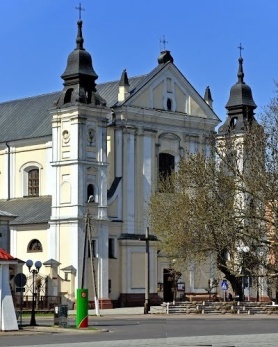 8 września 2019 r.W CIENIU BazylikiPismo Parafii Trójcy św. w Janowie Podlaskim-do użytku wewnętrznego-PONIEDZIAŁEK – 9 wrześniaPONIEDZIAŁEK – 9 września7.00 +Krzysztofa, Joannę, Tadeusza, Helenę, Ignacego18.00Dz – bł w intencji Maksymiliana o Boże bł, opiekę MB, zdrowie i potrzebne łaski – of. babciaWTOREK – 10 wrześniaWTOREK – 10 września7.00 +zmarłych rodziców Joannę i Kazimierza, zmarłego brata Andrzeja w 9 r. – of. Józefa Łukaszuk18.00+zmarłych rodziców Kazimierę i Wacława, brata Sławomira – of. rodzinaŚRODA – 11 wrześniaŚRODA – 11 września7.00 +Eugeniusza w 12 r., zm z rodz Hurbańczuków i Gładzkich18.001. W intencji uczestników nowenny do MBNP2. +Jakuba Łyczewskiego w 7 r.CZWARTEK – 12 wrześniaCZWARTEK – 12 września7.00+Edmunda i Stanisława – of. Zbigniew i Irena18.001. +Franciszka, Walentego, Bronisławę, Mariannę, Antoniego, Józefa, Wiesławę – of. rodzina2. W intencji błagalnej do MB o szczęśliwy przebieg operacji dla babci – of. rodzinaPIĄTEK – 13 wrześniaPIĄTEK – 13 września7.00+Marka – of. żona18.001. Za dzieci objęte modlitwą w różach różańcowych rodziców2. +Eustachego w 17 r., Eliasza, Władysława, Marię, zm z rodz Filipiuków, Antoniego, Marię, Kazimierza, Aleksandrę, Kazimierza, zm z rodz Jankowskich – of. Danuta FilipiukSOBOTA – 14 wrześniaSOBOTA – 14 września7.001. +Jadwigę Chmiel, Antoniego, zm z rodz Turów i Chmielów2. +Marka Mamruka18.001. +Irenę Omelaniuk w 30 dz2. +Andrzeja Tymoszuka w (r.), Bolesławę, Józefa Laszuków, Krystynę, Stefana, Wojciecha zm z rodz Wyszogrodzkich, Zbigniewa Karpiuka – of. Rodzina3. (poza parafią) +Jadwigę Kulicką w 9 r. – of. Córka4. (poza parafią) +Jarosława Jakoniuka w 6 r. – of. rodzinaNIEDZIELA – 15 wrześniaNIEDZIELA – 15 września8.00+Mieczysława w (r.), Urszulę, zm z rodz Fąków i Jędrzejczuków – of. dzieci9.301. +Franciszka Korniluka w (r.), i zmarłych rodziców – of. córki2. +Mariannę, Piotra, Edwarda, Janinę – of. Józef Stefaniuk3. Dz – bł w 8 r. ślubu Sylwii i Grzegorza i o Boże bł dla ich rodziny11.301. +Janinę Andrusiuk – of. Margaretki z Błonia2. +Antoniego w 9 r., Anielę, zm z rodz Caruków i Niechodów – of. rodzina18.001. +Jadwigę, Stanisława, Leszka, Wojciecha, zm z rodz Ochników – of. Dzieci2. Dz – bł w 18 r. urodzin Czarka o Boże bł i potrzebne łaski – of. Rodzice z siostrą